
_____________________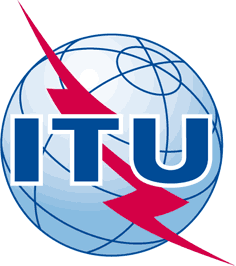 INTERNATIONAL TELECOMMUNICATION UNIONTELECOMMUNICATION
STANDARDIZATION SECTORSTUDY PERIOD 2017-2020INTERNATIONAL TELECOMMUNICATION UNIONTELECOMMUNICATION
STANDARDIZATION SECTORSTUDY PERIOD 2017-2020INTERNATIONAL TELECOMMUNICATION UNIONTELECOMMUNICATION
STANDARDIZATION SECTORSTUDY PERIOD 2017-2020TD 082INTERNATIONAL TELECOMMUNICATION UNIONTELECOMMUNICATION
STANDARDIZATION SECTORSTUDY PERIOD 2017-2020INTERNATIONAL TELECOMMUNICATION UNIONTELECOMMUNICATION
STANDARDIZATION SECTORSTUDY PERIOD 2017-2020INTERNATIONAL TELECOMMUNICATION UNIONTELECOMMUNICATION
STANDARDIZATION SECTORSTUDY PERIOD 2017-2020TSAGINTERNATIONAL TELECOMMUNICATION UNIONTELECOMMUNICATION
STANDARDIZATION SECTORSTUDY PERIOD 2017-2020INTERNATIONAL TELECOMMUNICATION UNIONTELECOMMUNICATION
STANDARDIZATION SECTORSTUDY PERIOD 2017-2020INTERNATIONAL TELECOMMUNICATION UNIONTELECOMMUNICATION
STANDARDIZATION SECTORSTUDY PERIOD 2017-2020Original: EnglishQuestion(s):Question(s):Question(s):N/AGeneva, 1-4 May 2017TDTDTDTDTDSource:Source:Source:Rapporteur, RG-SOPRapporteur, RG-SOPTitle:Title:Title:Draft agenda of the RG-SOP meetingDraft agenda of the RG-SOP meetingPurpose:Purpose:Purpose:DiscussionDiscussionContact:Contact:Victor Manuel Martinez Vanegas
Rapporteur RG-SOPVictor Manuel Martinez Vanegas
Rapporteur RG-SOPTel:	+52 55 5015 4344
E-mail: victor.martinezv@ift.org.mxKeywords:RG-SOP agendaAbstract:This TD provides the draft agenda for RG-SOP meeting.Timing#Agenda ItemDocsSummary and ProposalWednesday1430-1545TSAG Rapporteur Group on Strategic and Operational Plan (RG-SOP)1Opening and welcome2Rapporteur, TSAG Rapporteur Group on Strategic and Operational Plan draft agendaTD 082This TD provides the draft agenda for RG-SOP meeting.
RG-SOP is invited to adopt this agenda.3Terms of reference of RG-SOPTD 099 Annex ETD 099 Annex E holds the Terms of Reference of RG-SOP.RG-SOP to note.4Mapping of WTSA Resolutions and ITU-T A-Series Recommendations to TSAG Rapporteur groupsTD 069This document lists all WTSA-16 Resolutions, one Opinion – sorted thematically – and ITU-T A-Series Recommendations and Supplements to the A-Series, and proposes a mapping to the TSAG Rapporteur Groups.RG-SOP is invited to review this document and to utilize it for its further business.5TSB Dir: Draft Budget of the Union for 2018-2019 TD 090This document presents the draft Budget of the Union for 2018-2019 (document C17/10), as well as Council document C17/75 related to the preparation of the ITU Strategic and Financial Plans for 2020-2023.The draft Budget of the Union for 2018-2019 is presented to RG-SOP for discussion.6TSB Dir: Preparation of the ITU Strategic and Financial Plans for 2020-2023TD 090This document presents the draft Budget of the Union for 2018-2019 (document C17/10), as well as Council document C17/75 related to the preparation of the ITU Strategic and Financial Plans for 2020-2023.RG-SOP is invited to provide all contributions and all necessary assistance to the development of the draft Strategic and Financial Plans 2020-2023.7Russian Federation: Translation of the AAP approved RecommendationsC 019The contribution includes proposals on translating the AAP approved Recommendations.2.1	To invite the Director of TSB to take urgent action to ensure that the AAP approved Recommendations be completely translated, according to the lists submitted by language groups and supported by regional organizations.2.2	Due to the need of timely use of ITU-T Recommendations in the Union languages, to avoid further delays in translations using for this purpose inter alia third party organizations including academia.2.3	To include into the Sector’s draft rolling Operational Plan the task of translating Recommendations including AAP approved Recommendations, providing for appropriate funding.2.4	According to Resolution 67, to consider the possibility of doubling the number of pages of such Recommendations translated, within the financial resources of the Union.8TSB Director: Four-year Rolling Operational Plan for the General Secretariat for 2018 to 2021TD 045RG-SOP is invited to review the draft four-year rolling Operational Plan for the General Secretariat for the period 2018-2021.9TSB Director: Draft Four-year Rolling Operational Plan for the Telecommunication Standardization Sector for 2018 to 2021TD 053RG-SOP is invited to review the draft four-year Operational Plan for the Telecommunication Standardization Sector for 2018-2021.10AOB11Closure of the meeting